АКТобщественной проверкипо обращениям жителей города, в рамках проведения системного и комплексного общественного контроля, проведен контроль муниципального аптечного пункта на наличие противовирусных препаратов, рекомендованных Минздравом от коронавируса, и средств индивидуальной защитыСроки проведения общественного контроля:  10 августа 2020 года.Основания для проведения общественного контроля: по обращениям жителей, план работы Общественной палаты.Форма общественного контроля:  общественный мониторинг Место осуществления общественного мониторинга:  г.о. КоролевПредмет мониторинга:  - противовирусных препаратов, рекомендованных Минздравом от коронавируса, и средств индивидуальной защиты. Состав группы общественного контроля: члены комиссии «по качеству жизни граждан, социальной политике, трудовым отношениям, экологии, природопользованию и сохранению лесов» Общественной палаты г.о. Королев.Кошкина Любовь Владимировна, председатель комиссии.Сильянова Тамара Александровна, член комиссии.Красуля Виталий Яковлевич, ответственный секретарь палаты.Корнеева Ольга Борисовна, председатель Общественной палаты;10 августа Общественная палата г.о. Королев провела плановую проверку на наличие противовирусных препаратов, рекомендованных Минздравом от коронавируса, и средств индивидуальной защиты в аптечном пункте "Планета здоровья" по адресу  ул. Карла Маркса, д.2.Проверка показала: в аптеке достаточное количество жаропонижающих препаратов, противовирусных лекарств: Ингавирин, Арбидол, антибиотик Азитромицин, повышающий иммунитет Галавит и другие, которые поступают в аптеку бесперебойно, и цены на них варьируются: Арбидол - 295,0р детский, 325,00р. - взрослый; Ингавирин - 569,00р.- детский, 727,00-взрослый.Также в наличии: антисептики по ценам от 84,00 руб. до 269,00 руб.; перчатки - 1000,00 руб., медицинские маски 26 руб/шт.Общественная палата в очередной раз призывает королевцев соблюдать меры безопасности и беречь друг друга.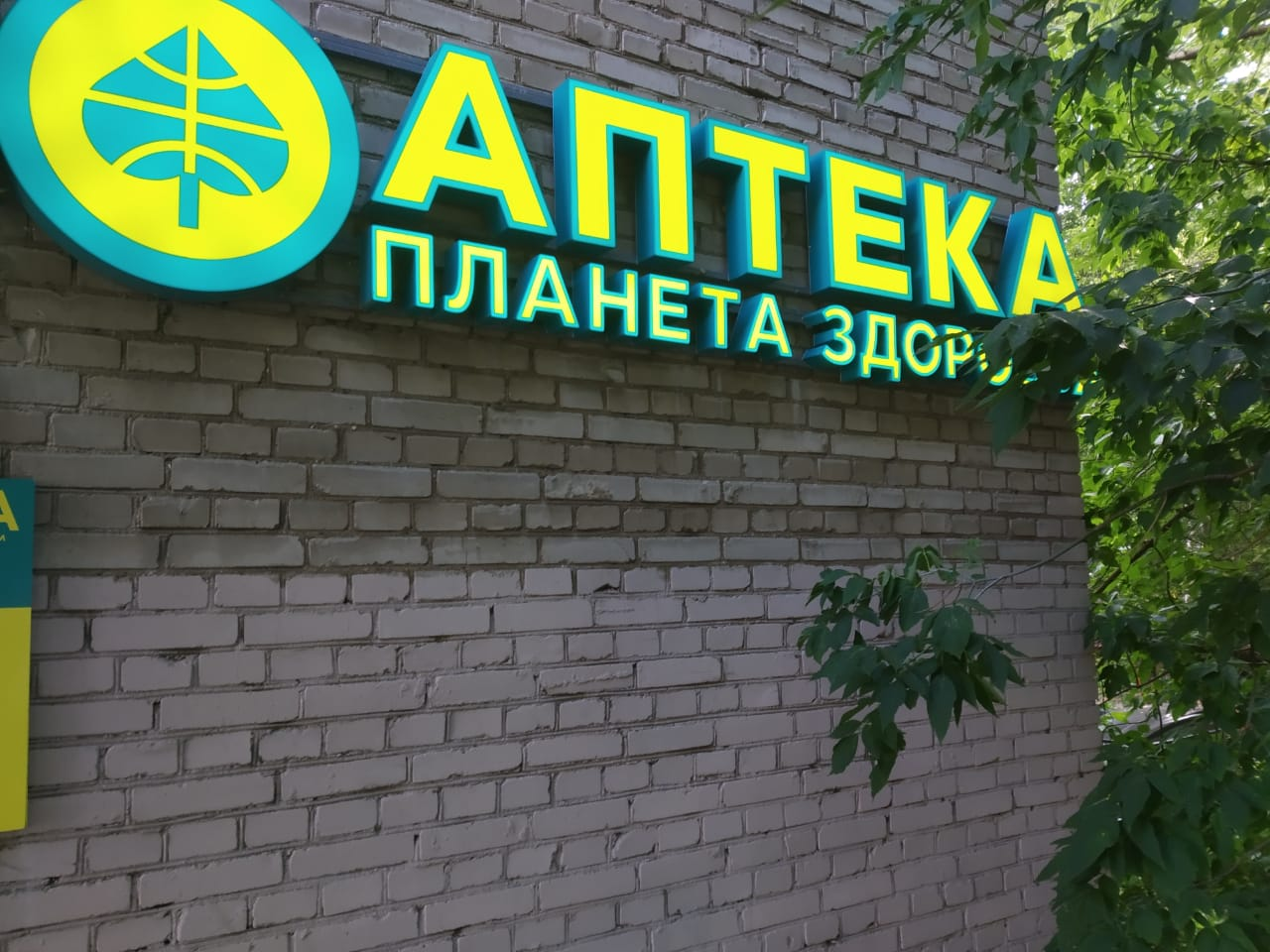 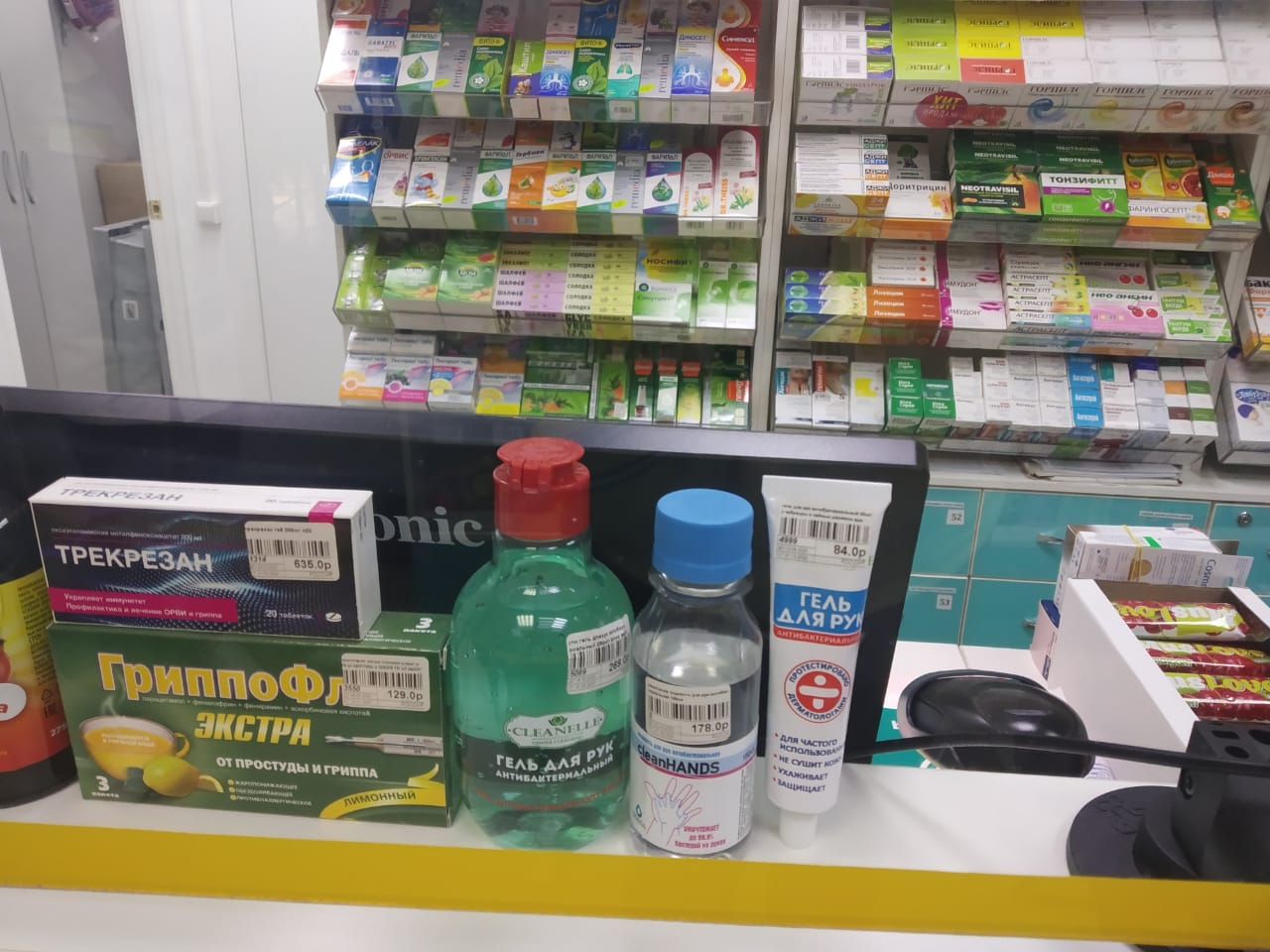 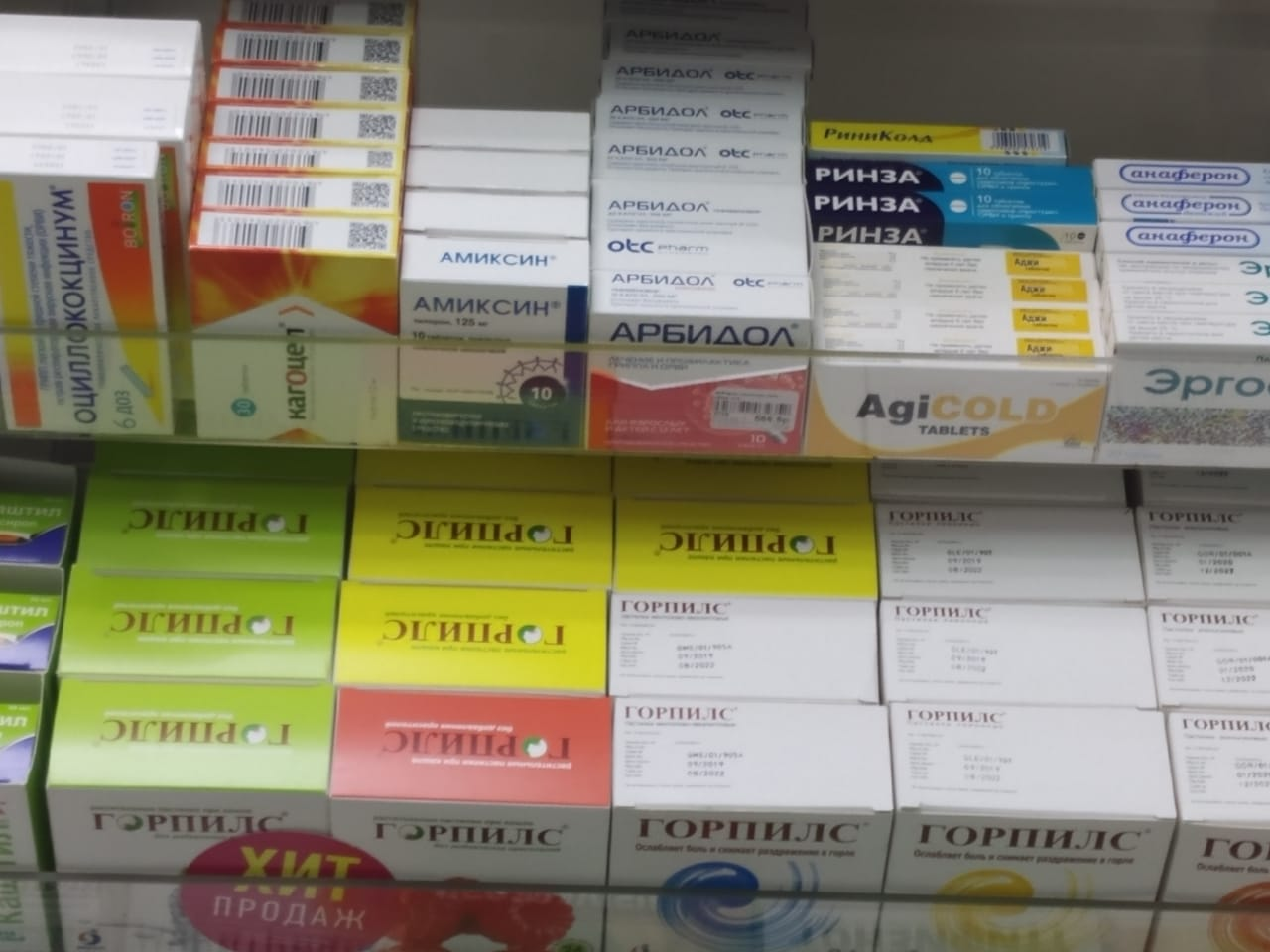 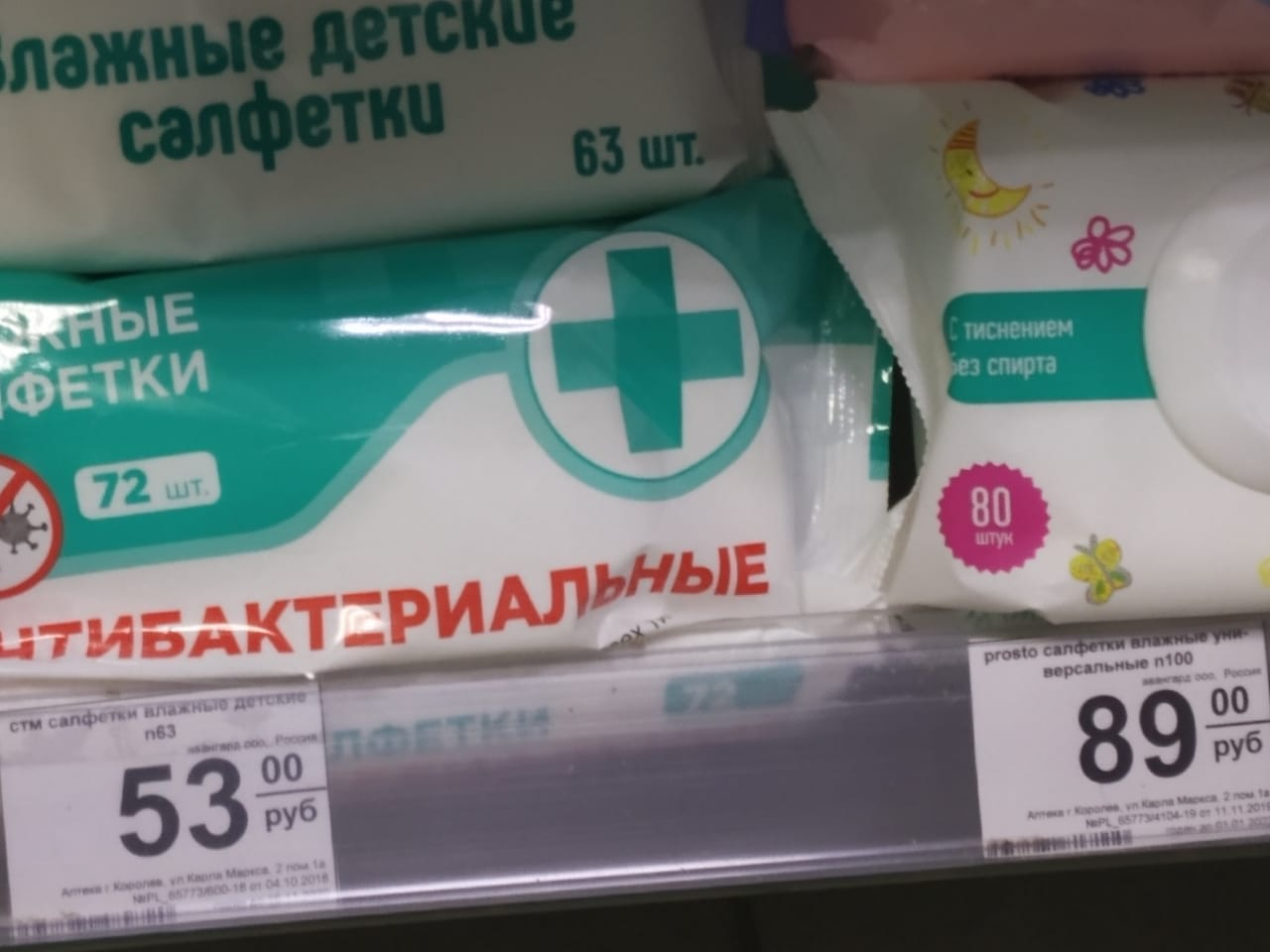 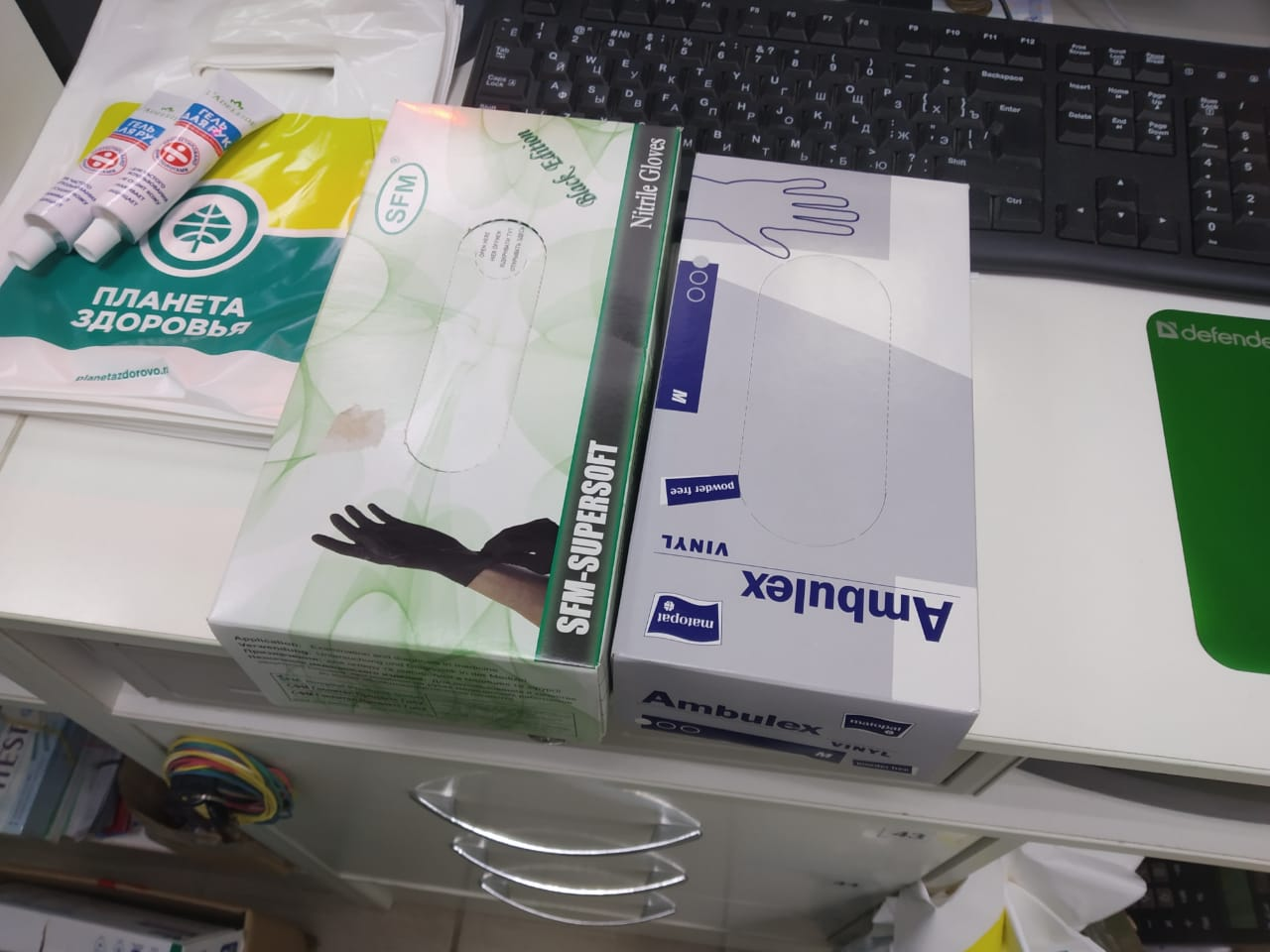 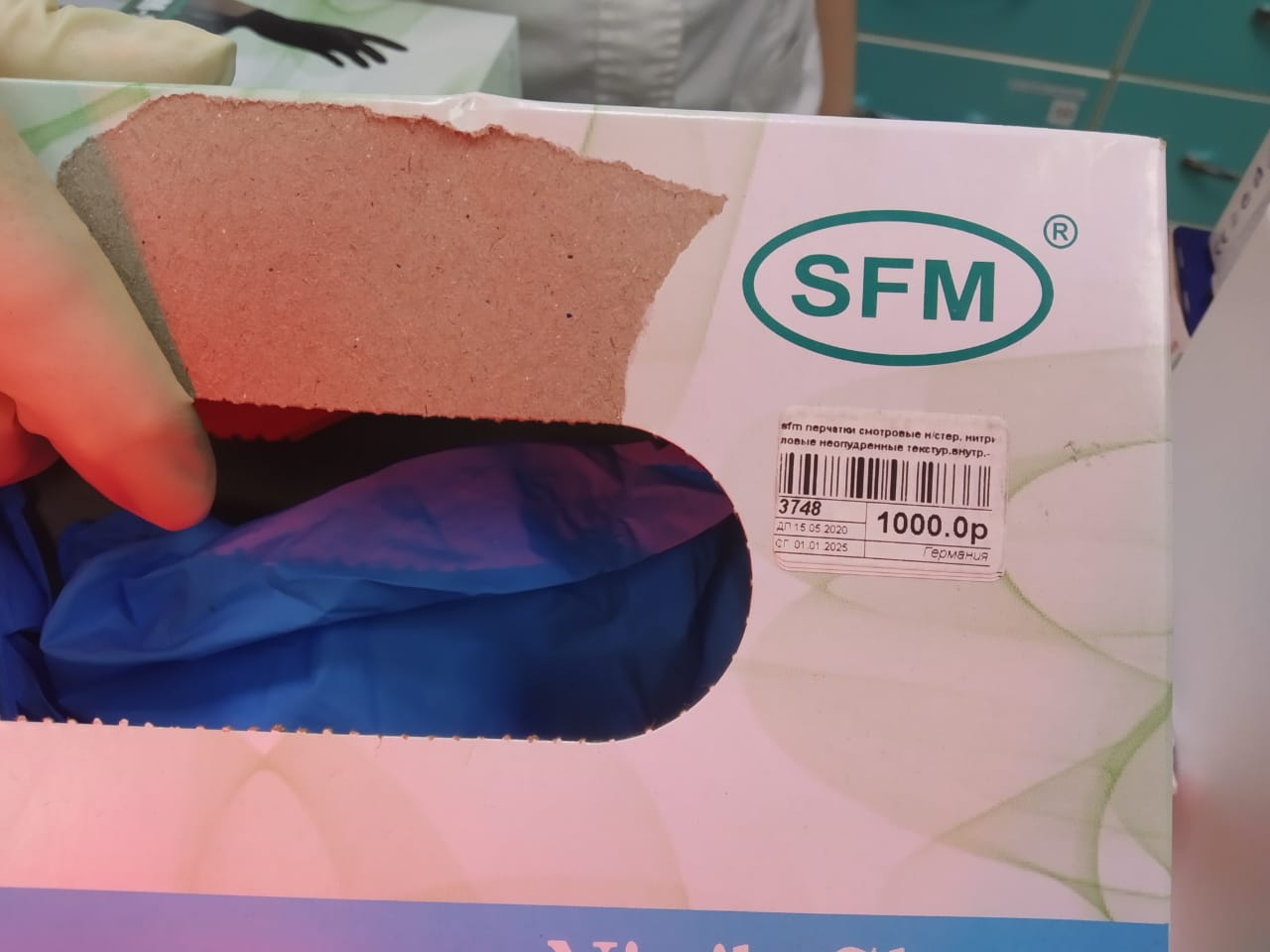 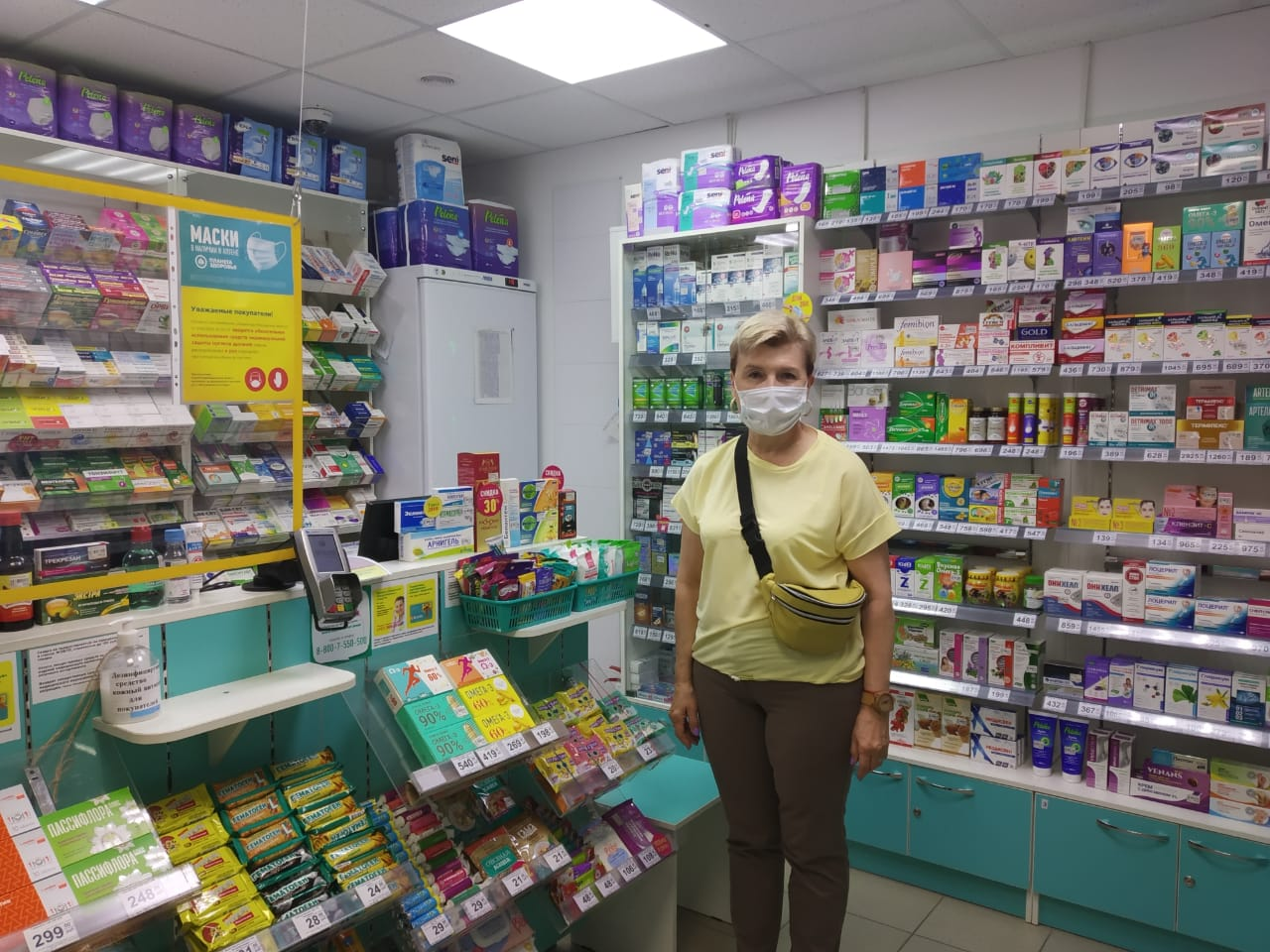 «УТВЕРЖДЕНО»Решением Совета Общественной палаты г.о. Королев Московской областиПредседатель комиссии «по качеству жизни населения, социальной политике,…» Общественной палаты г.о. КоролевЛ.В. Кошкина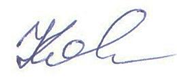 